Programme cette voiture pour qu’elle traverse la ville.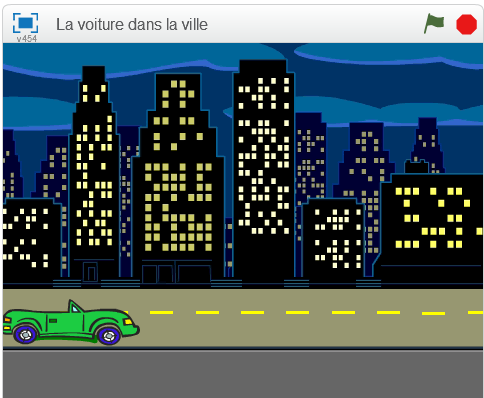 Complète ton programme pour qu’elle revienne à son point de départ.Complète ton programme pour qu’elle fasse des allers-retours.Fais marcher ce personnage, d’un bout à l’autre du trottoir.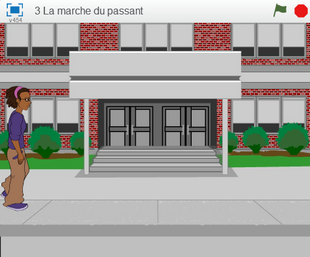 Fais en sorte que ton personnage avance plus lentement.Fais en sorte que ton personnage se replace à la gauche de l’écran chaque fois qu’on lance le programme.Programme la voiture pour qu’elle aille se garer devant la maison.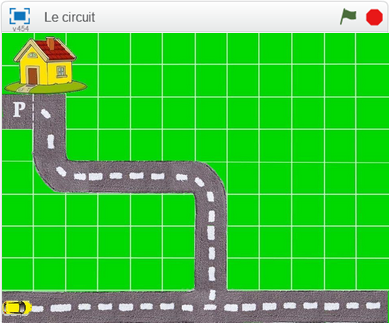 Fais en sorte que ta voiture avance plus lentement.Fais en sorte que ta voiture revienne à son point de départ chaque fois qu’on lance le programme.Dessine un carré de 50x50Recommence avec un rectangle de 150x50.Recommence avec un triangle équilatéral de 100.Recommence avec un hexagone de 80.Recommence avec un cercle.Utilise les flèches du clavier pour amener la voiture au parking en suivant les flèches.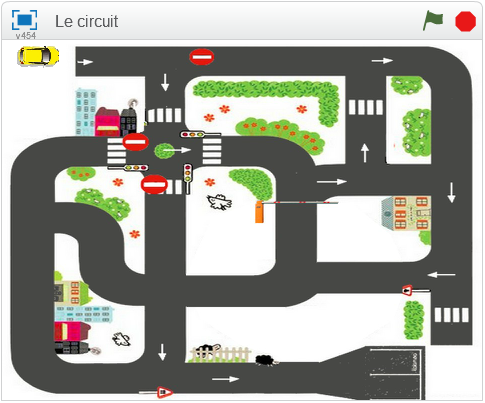 Utilise le pointeur de la souris pour diriger le petit rat jusqu’au fromage.v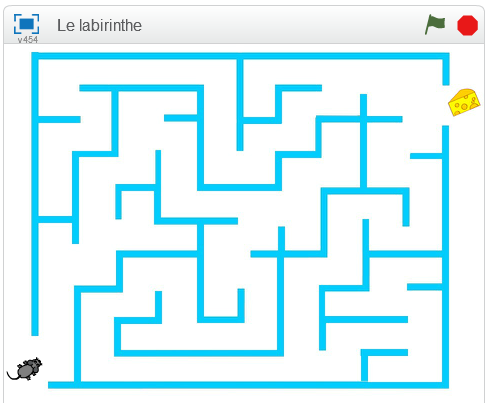 Améliore ton programme pour que le rat revienne au départ lorsqu’un bord est touché.Améliore ton programme pour que le rat dise « Miam ! » quand il atteint le fromage.Fabrique un jeu de « Pong »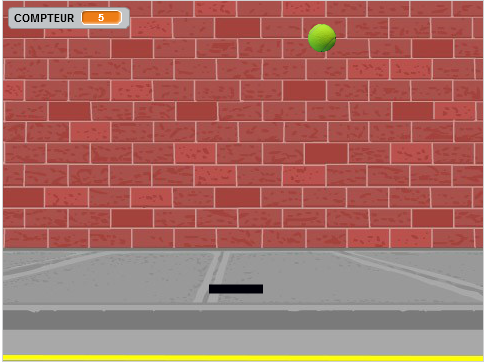 Le mur et la balle de tennis sont dans la bibliothèque. Il faudra créer la raquette avec l’outil « Dessiner un nouveau lutin ». Il faudra également dessiner une ligne de couleur en bas du mur pour décompter les vies.AIDE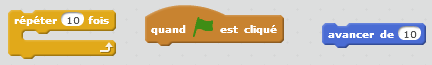 AIDE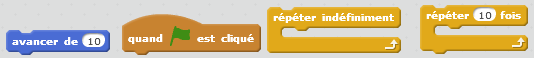 AIDE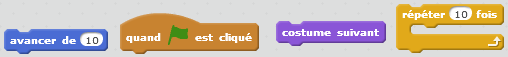 AIDE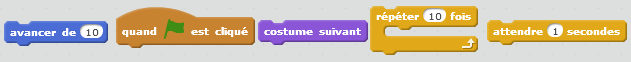 AIDE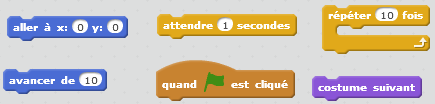 AIDE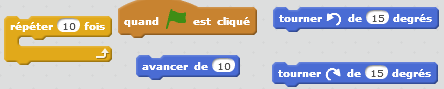 AIDE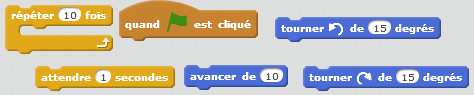 AIDE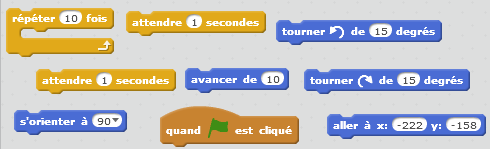 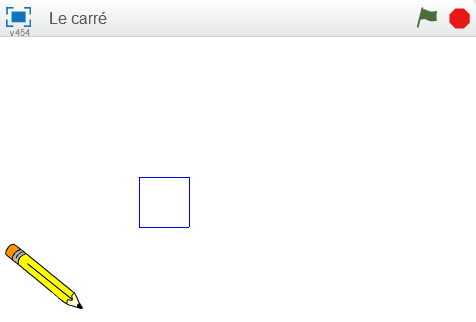 AIDE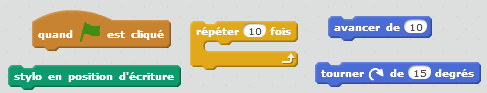 AIDE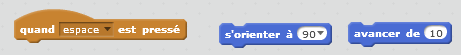 AIDE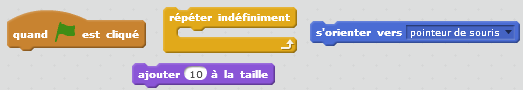 AIDE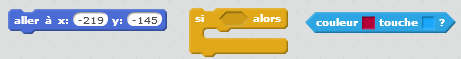 AIDE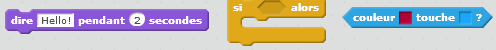 La raquetteAIDE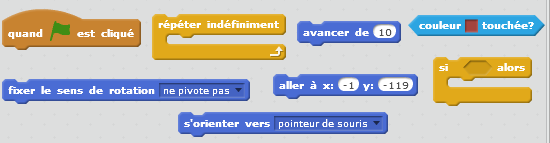 La balleAIDE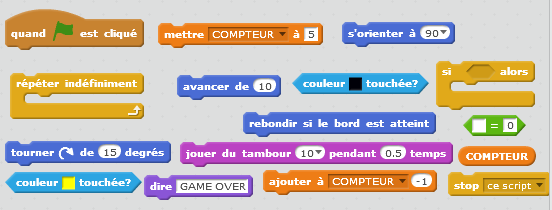 